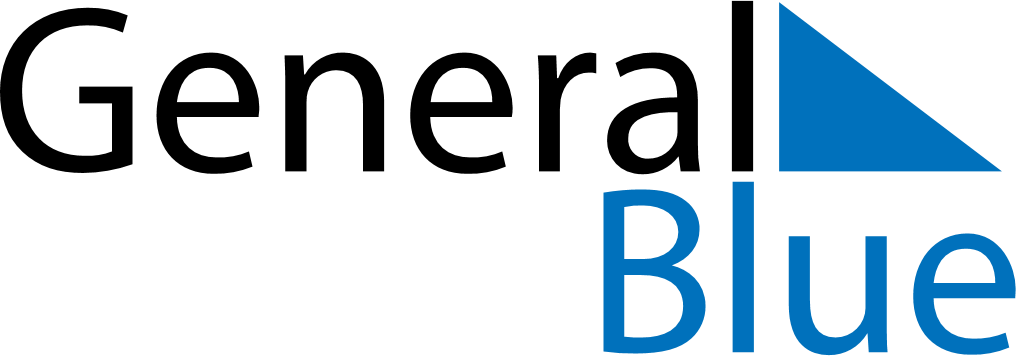 Weekly CalendarJanuary 31, 2027 - February 6, 2027SundayJan 31MondayFeb 01TuesdayFeb 02WednesdayFeb 03ThursdayFeb 04FridayFeb 05SaturdayFeb 06